Publicado en Madrid el 28/03/2016 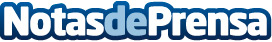 Boizu, la novedosa App de llamadas internacionales gratis se expande a más de 50 países en el mundoUn grupo de jóvenes andaluces crean Boizu, la primera app con la que poder realizar llamadas gratis nacionales e internacionales desde España sin necesidad de internet, ya sean llamadas a teléfonos fijos o a móviles. Solo a cambio de que sus usuarios participen en  acciones que están muy enfocadas a la publicidad (visualización de vídeos, descargas de otras app, etc), se otorgan minutos de llamadas gratuitos para realizarlas a través de la app y hacia todo el mundo.Datos de contacto:Manuel CamargoCEO de Boizu638000836Nota de prensa publicada en: https://www.notasdeprensa.es/boizu-la-novedosa-app-de-llamadas-internacionales-gratis-se-expande-a-mas-de-50-paises-en-el-mundo-1 Categorias: Telecomunicaciones E-Commerce Software Dispositivos móviles http://www.notasdeprensa.es